How do Glaciers Shape the Land?http://www.glencoe.com/sites/common_assets/science/virtual_labs/ES07/ES07.htmlBackground:  Once on the website please read the background information and procedure located on the left column.  Follow the procedure and record all of the sites, their locations, and the feature that is identified.Objective: Identify landforms produced by valley glaciers and by continental glaciers.Summary Questions:1.  How is a glacier similar to a river?2.  How are continental glaciers different from valley glaciers? What are some differences in how these two types of glaciers effect the land?3.  What kind of terrain and landforms would indicate the prior existence of a valley glacier?4.  What kind of terrain and landforms would indicate the prior existence of a continental glacier?Make the following table on your own paper. Use your internet sources to complete the following table.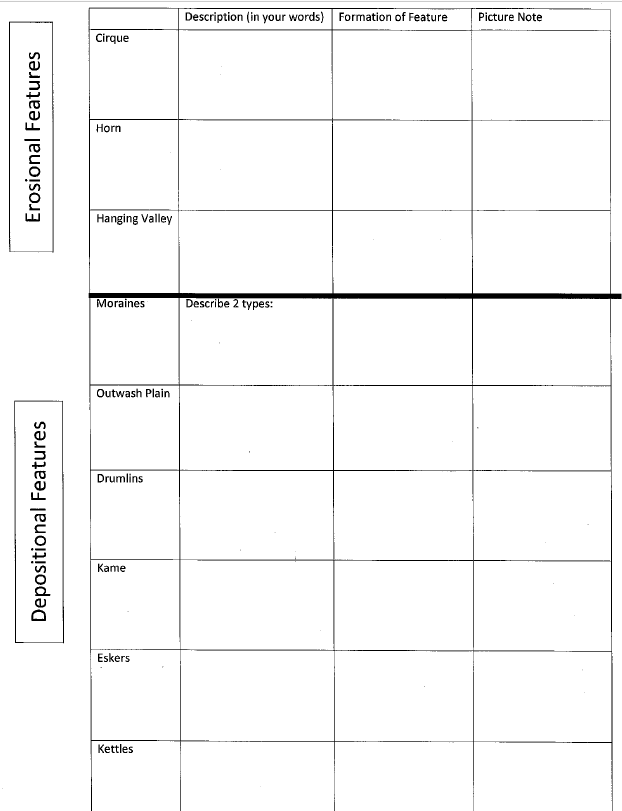 SiteLocationFeature Identified123456